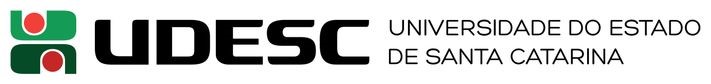 CENTRO DE CIÊNCIAS AGROVETERINÁRIAS - CAVPROGRAMA DE RESIDÊNCIA EM MEDICINA VETERINÁRIA (PRORES-MV)REQUERIMENTO DE MATRÍCULAPERÍODO: 2022/2-2023/1Ilma. Senhora Letícia Andreza YonezawaCoordenadora do Programa de Residência em Medicina Veterinária – CAV/UDESCEu,      , aluno(a) regular do Programa de Residência em Medicina Veterinária (PRORES-MV) do CAV/UDESC, CPF N°      , selecionado para ingressar no PROGRAMA DE RESIDÊNCIA EM MEDICINA VETERINÁRIA do CAV/UDESC, no 2° semestre de 2022, venho, através deste, solicitar matrícula, no referido programa, no período 2022/2-2023/1, no componente curricular discriminado abaixo.Lages, SC, 30 de maio de 2022.VISTO DA SECRETARIA DE ENSINO DE PÓS-GRADUAÇÃO EM ____/____/______.____________________________________CÓDIGONOME DO COMPONENTE CURRICULARR1RESIDÊNCIA I___________________________________________Requerente